ĐỀ KIỂM TRA CUỐI TUẦN TOÁN 7TUẦN 4-Lũy thừa của một số hữu tỉ-Tiên đề Ơclit về đường thẳng song songI.HỎI ĐÁP NHANH1.Kết quả nào sau đây là đúng?a. ()0 = b.(- )0 = 1c. (-)2 = -d. ()3 = 2.Kết quá của phép tính ()2016 : ()1008 là:a. 1008b. ()1008c.1d. -13.Phát biểu nào sau đây là sai?A. Nếu một đường thẳng c cắt hai đường thẳng song song a và b thì hai góc so le trong bằng nhau.B. Nếu một đường thẳng c cắt hai đường a và b mà trong các góc tạo thành có một cặp góc đồng vị bằng nhau thì a và b không có điểm chung.C. Nếu một đường thẳng c cắt hai đường a và b mà trong các góc tạo thành có một cặp góc so le trong thì a và b song song với nhau.D. Qua một điểm ở ngoài một đường thẳng chỉ có một đường thẳng song song với đường thẳng đó.Cho đường thẳng c cắt hai đường thẳng song song m và n (h.9)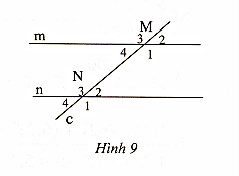 Kết luận nào sau đây là sai?A. 1= 1B. 4 + 2 = 180C. 2 + 3 = 180D. 1 + 2 = 180II.LUYỆN TẬP1. Viết biểu thức sau dưới dạng lũy thừa của một số hữu tỉ:a. 109.39 =……………………………….b. 156 : 36 = ……………………………….c. 258 . 216 = …………………………………d. 510. 95. 210 = …………………………….e. 363 : 272 . 253 = …………………………..2.Tínha. ()15 . ()20 …………………………………………..b. ()5 : ()3 ……………………………………………c. ()100.()20 : ()25…………………………………….d. Với a, b  0, [()3]4. [()4]3 : [()4]6…………………………………….3. Tính giá trị của biểu thức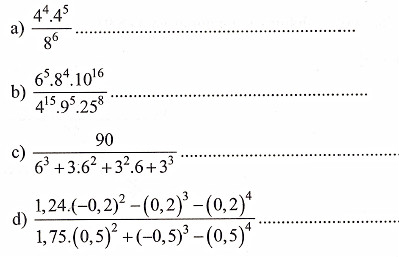 4*.Thực hiện phép tính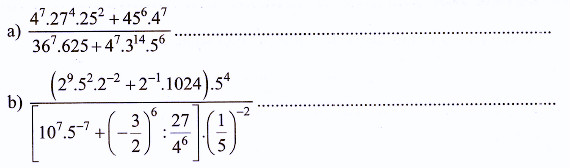 5. Tìm x biết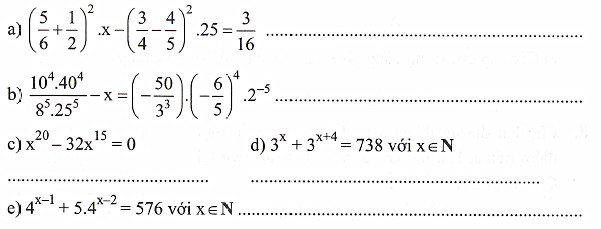 6*.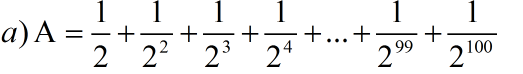 So sánh A với 1………………………………………………………………..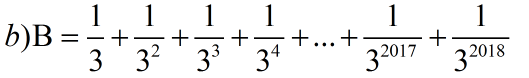 So sánh B với ……………………………………………………………………c) Chứng minh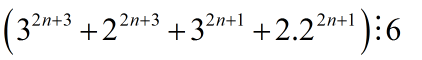 (với n N).7. Cho a // b và 1 = 50 (h.10)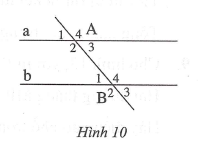 Hãy điền vào chỗ trống (…) cho đúnga.Cặp góc đối đỉnh và số đo của chúng1 = ….. = …..b.Cặp góc kề bù:1 + 2 = ….. suy ra 2 = …..…………………………c. Các cặp góc đồng vị và số đo của chúng1 =…… = …..; 2 = ….. = …..3 = ….. = …..; 4 = ….. = …..d. Các cặp góc so le trong và số đo của chúng:2 = …..=…..; 1 = ….. = …..e. Các cặp góc trong cùng phía và tổng các số đo của chúng:2 + ….. = ; 4 + …. = …..8. Cho hai đường thẳng a và b; a // b; A là một điểm trên a. Hai tia An và Am cắt b lần lượt tại C và D (h.11)Hãy điền vào chỗ trống (…)cho đúnga. 2 = … (vì là cặp góc so le trong) 1 = … (vì là cặp góc đồng vị)c. 2 + … = 3 + … = … (vì là cặp góc trong cùng phía)d. Do 1 +2 + 3 = 180 mà 2 = …; 3 = … (so le trong)nên 3 + 2 + 3 = …Từ câu c. rút ra kết luận:Tổng …………. Trong tam giác ADC bằng …………..9. Cho hình 12, với m // n và tia OpHai đường thẳng MP và NQ cắt nhau tại O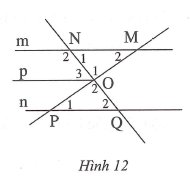 Hãy điền vào chỗ trống (…) cho đúnga.Xét các cặp góc trong OMN và OPQ:2 = 1 vì …………………….1 = ….. vì ……………………….1 = 2 vì ……………………..b. Nếu 2 + 3 = 180 thì Op // ….. vì ……………..Khi ấy ta có 1 = ….. vì ……………………………10*. Cho hình 13.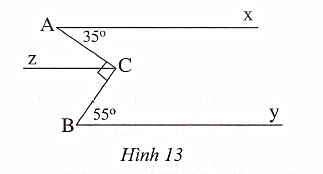 Biết:AC vuông góc CB;  = 35 ;  = 55Kẻ tia Cz // AxChứng tỏ rằng: Cz // ByĐáp án tuần 4I.1.B2.C3.C4.B II.1.a.309 b. 56c. 1008d. 6010e. 1062.a. ()55b.()11c. ()160d. 13. a.1b. c. Biến đổi 63 + 3.62 + 32.6 + 33 = 33 (23 + 22 + 2 + 1)Đáp số: d.Biến đổi thành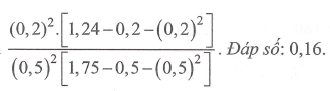 4.a. Biến đổi thành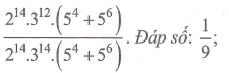 b.Biến đổi và rút gọn thành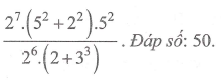 5.a. x = b. Biến đổi thành  - x = - . Đáp số: x = c. Biến đổi thành x15 (x5 – 32) = 0. Đáp số: x = 0 hoặc x = 2d. Biến đổi thành 3x + 3x . 34 = 738 <=> 82.3x = 738. Đáp số: x = 2e. Biến đổi thành 9.4x-2 = 576. Đáp số: x = 5.6*.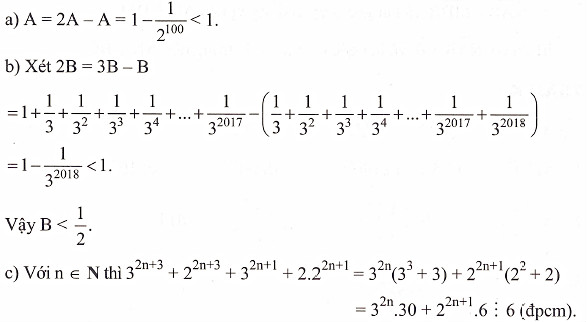 7.a. 1 = 3 = 50b.1 + 2 = 180=> 2 = 180 - 50 = 1301 + 4 = 180 => 4 = 130c. 1 = 1 = 50; 2 = 2 = 130; 3 = 3 = 50; 4 = 4 = 130d. 2 = 4 = 130; 1 = 3 = 50e. 2 + 1 = 180; 4 + 3 = 1808.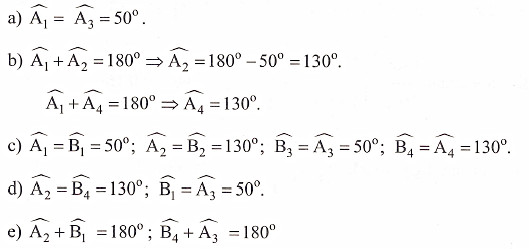 9.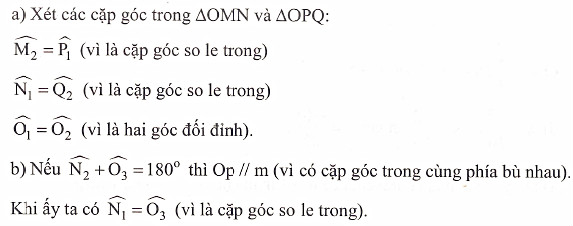 10.AC vuông góc CB =>  = 90Cz // Ax nên  =  = 35 (cặp góc so le trong)=>  = 90 - 35 = 55Mà  = 55 nên Cz // By do có cặp so le trong bằng nhau (đpcm)